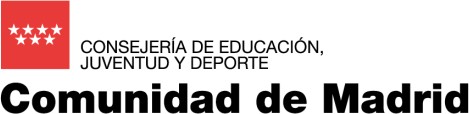 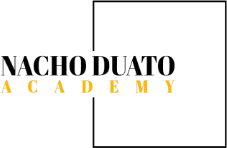 SOLICITUD DE MATRÍCULA CURSO 2024/25 NACHO DUATO ACADEMYNOMBRE Y APELLIDO ALUMNOLUGAR Y FECHA DE NACIMIENTO	DNI/NIE/PASAPORTE	NACIONALIDADDOMICILIOCÓDIGO POSTAL	LOCALIDAD	PROVINCIATELÉFONO DE CONTACTO	MÓVIL	EMAILEn caso de que el aspirante sea menor de edadNOMBRE Y APELLIDOS  DEL PADRE/TUTOR	DNI/NIE/PASAPORTE	TELÉFONONOMBRE Y APELLIDOS  DE LA  MADRE/TUTORA DNI/NIE/PASAPORTE	TELÉFONODATOS DE LA MATRÍCULACURSO EN QUE SE MATRICULA	ESPECIALIDADCURSO Y CENTRO EN EL QUE REALIZA LOS ESTUDIOS OBLIGATORIOSEn	, a	de	de 20 	Fdo.:ENSEÑANZAS ELEMENTALESENSEÑANZAS PROFESIONALES